Средний  дошкольный возраст ( 4-5 лет)Конспект непосредственно-образовательной деятельности с  детьми Тема « Витамины – это важно»Земскова Елена Витальевна, воспитатель, МБДОУ «Детский сад компенсирующего вида №188», г. ИвановоКувакина Елена Геннадьевна, учитель- логопед, МБДОУ «Детский сад компенсирующего вида №188»,г. ИвановоЦель: Формирование у детей желания заботиться о своём здоровье. Задача приоритетной образовательной области:Познавательное развитие:Формировать представление о необходимости человеку витаминов весной.Вызывать у детей познавательный интерес к выращиванию огородной культуры (лука), желание наблюдать за изменениями в луковицах в зависимости от условий.Формировать умение сравнивать с помощью взрослого и делать выводы.Задачи областей в интеграции:Физическое развитие:Воспитывать бережное отношение к своему здоровью.Развивать общую и мелкую моторику.Социально-коммуникативное развитие:Воспитывать желание и умение доброжелательно взаимодействовать со сверстниками и взрослыми.Художественно-эстетическое развитиеВоспитывать эстетические и этические чувства.Стремиться к  красоте движений при выполнении физкульминутки.Речевое развитиеФормировать диалогическую речь, развивать навыки речевого общения в совместной деятельности.Развивать активный и пассивный словарь по теме «Витамины»Материал:   1 луковица пророщенная с водой, 1 луковица не пророщенная без воды, календари наблюдений для каждого ребёнка, цветные карандаши, набор овощей и фруктов для игры «Волшебный мешочек», нарезка яблока, лимона, моркови, свёклы для игры «Угадай на вкус».Ход  НОДВоспитатель:  Ребята, к нам в садик сегодня приехал  доктор Айболит, ходит по группам и проверяет здоровье детей.Айболит стучится в дверь, входит:  Здравствуйте, ребята, вы знаете кто я? Дети:   Здравствуйте, доктор Айболит. Айболит:  Как ребята вы живёте, как себя чувствуете? Дети:  Хорошо.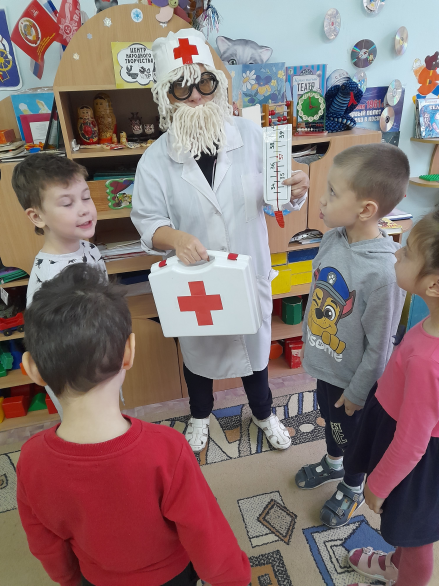 Айболит:   А кто сегодня к вам в группу не пришёл из ребят, кто заболел?Дети отвечают на вопрос.Айболит:   А как вы сегодня себя чувствуете, здоровы ли, как у вас настроение?  (доктор осматривает детей) Глаза у вас красивые, сверкают, розовые щёчки, настроение весёлое. Да, ребята, я вижу, что вы здоровы. Вы много гуляете на улице, хорошо спите ночью и днём. Вы молодцы – ведёте здоровый образ жизни.Айболит:  Ребята, вы знаете какое время года сейчас?Дети:- Весна.Воспитатель:  Мы, доктор Айболит, знаем, что весна – это трудное для организма время. Организм становится слабым из-за нехватки витаминов. Большую помощь организму может оказать весеннее солнце, быть на воздухе в солнечные дни полезно.Айболит:   А вы знаете, что такое организм, как вы это слово понимаете?1-й ребёнок:  Это наши ручки, ножки, голова.2-й ребёнок:  Это наши глазки, животик, сердце.Айболит:  Что нужно делать, чтобы ваш организм был здоровым?Дети:  Гулять много на солнышке, чтобы получать солнечные витамины, дышать свежим воздухом, играть, веселиться…..Воспитатель:  Ребята, давайте покажем доктору,  как мы получаем солнечные витамины (энергию). Повернитесь к солнцу лицом, подставьте ладони к солнцу, глубоко вдохнём, улыбнёмся и почувствуем тепло солнечных лучей.Все ребята читают стихотворение Г. Бойко «Солнышко»Туча прячется за лес,Смотрит солнышко с небес.И такое чистое,Доброе, лучистое.Если б мы его достали,Мы б его расцеловали.Айболит:  Что нужно ещё сделать, чтобы быть здоровыми?Дети:  Кушать витамины.Айболит:  В каких продуктах содержатся витамины?1 –й ребёнок:  В яблоках, апельсинах, ананасах ( фруктах).2-й ребёнок:  В морковке, капусте, в луке, чесноке ( в овощах).Айболит:   Ребята, давайте поиграем в игру «Волшебный мешочек».Дети становятся в круг. Айболит подходит к каждому ребёнку с «Волшебным  мешочком» и просит на ощупь угадать овощ или фрукт. Игра проводится один раз.Айболит: - Молодцы, вы все справились с заданием.Воспитатель:  Ребята садитесь на стульчики. Я тоже для вас  приготовила игру, которая называется «Угадай на вкус». Вы знаете овощи и фрукты на ощупь, но вы должны знать их на вкус, сейчас мы это проверим. Закрывайте все глаза, не подглядывайте  (на  тарелке нарезка яблока, лимона, моркови, свёклы). Воспитатель подходит к каждому ребёнку и даёт попробовать овощи и фрукт, ребёнок должен отгадать. Воспитатель:- Молодцы, вы все справились с заданием.Айболит:- Ребята, а вы занимаетесь физкультурой? Когда в последний раз делали зарядку? Вы покажете мне,  как вы делаете зарядку?Дети: Да  (дети выходят на физкультминутку)«Весна пришла»(Рече-двигательные игра с элементами нейробики, нейропсихологии и кинезиологии) Улыбаются все люди-весна, весна, весна!(дети поднимают руки над головой и ритмично хлопают)Она везде, она повсюду - красна, красна, красна.(делают ритмичные повороты туловища)По лугу лесу и полянке - идет, идет, идет.(ритмично шагают на месте)На солнышке скорей погреться - зовет, зовет, зовет.(взмахивают обеими руками к себе)И в ручейке лесном задорно - звенит, звенит, звенит.(ритмично щелкают пальцами рук)По камушкам в реке широкой журчит, журчит, журчит.(потирают ладони)Разносит запахи повсюду цветов, цветов, цветов.(делают из пальцев бутон)И все живое сразу слышит весенний этот зов!(ритмично сжимают и разжимают пальцы)Дети:  Айболит, мы для тебя приготовили загадки и просим их отгадать.1-й ребёнок:В десять одёжек плотно одет,Часто приходит к нам обед.Но лишь за стол ты его позовёшь,Сам не заметишь, как слёзы прольёшь. (лук)2-й ребёнок: Вырос на грядке.
Горький, не сладкий.
Вас спасёт «от ста недуг»
Называется он – …(лук)3-й ребёнок:Очень горький, но полезный!
Защищает от болезней!
И микробам он не друг —
Потому что это…(Лук)4-й ребёнок:Кто на свете всех полезней?Кто спасёт от всех болезней?Кто обидит нас без рук?Маленький, коварный… (лук)Воспитатель:- Доктор Айболит, в зелёном луке тоже очень много витаминов, он полезный, его надо выращивать и есть для профилактики простудных заболеваний. Мы с ребятами покажем, как выращивали лук с самого начала. Как посадили луковицу и как она проросла. Мы вели наблюдения и составили календарь роста лука. Кто   из вас ребята расскажет о проделанной работе Айболиту?Дети  рассказывают.В первый день весны мы посадили одну луковицу в банку с водой и поставили так, чтобы попадал солнечный свет  и было тепло, а другую луковицу в банку без воды в тёмное, прохладное место. Каждый день мы вели наблюдения за луковицами и зарисовывали в календарь наблюдений. На второй день  у луковицы в банке с водой появились маленькие белые  корешки, а на четвертый - зеленые листочки(перья). На второй неделе корешки подросли и подросли листочки (перья).Воспитатель:  А что произошло с луковицей, которая находилась без воды, кто нам расскажет?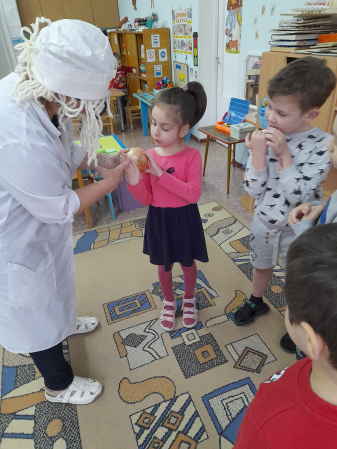 Дети рассказывают.  У луковицы, которая находилась без воды, ничего не появилось. Потому что луковица – это живой организм как и любые другие растения, ей нужна вода, солнечный свет и тепло. Поэтому не дала ростки.Ребята последний раз зарисовывают в календаре наблюдений. Делают вывод, что для организма нужны хорошие условия – это вода, тепло, солнечный свет. Если нет этих условий, лук расти не будет.Воспитатель: Мы сегодня срежем лук, покрошим его и положим в первое блюдо на обед и получим витамины, которые нам нужны для здоровья.Айболит:  Я очень рад, что был у вас сегодня в гостях и узнал много нового. До свидания,  ребята.  Воспитатель:  Ребята, что было интересным? Что показалось трудным? Какое хорошее дело мы сделали? Что особенно запомнилось?     